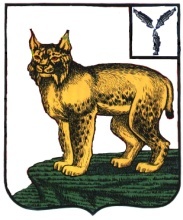 АДМИНИСТРАЦИЯТУРКОВСКОГО МУНИЦИПАЛЬНОГО РАЙОНАCАРАТОВСКОЙ ОБЛАСТИПОСТАНОВЛЕНИЕОт 26.01.2023 г.     № 31Об утверждении муниципальной программы «Социальная поддержка отдельных категорий граждан» на 2023- 2025 годыВ соответствии с Уставом Турковского муниципального района администрация Турковского муниципального района ПОСТАНОВЛЯЕТ:1. Утвердить муниципальную программу «Социальная поддержка отдельных категорий граждан» на 2023-2025 годы согласно приложению.2.  Контроль за исполнением настоящего постановления возложить на заместителя главы администрации муниципального района - начальника управления образования администрации муниципального района Исайкина С.П.Глава Турковскогомуниципального района					                 А.В. Никитин          Приложение к постановлению          администрации муниципального          района от 26.01.2023 г. № 31Паспорт муниципальной программы«Социальная поддержка отдельных категорий граждан» на 2023- 2025 годы 1. Цель и задачи муниципальной программыГлавная цель муниципальной программы:Улучшение качества жизни лиц, замещавших выборные муниципальные должности и  должности муниципальной службы в органах местного самоуправления, медицинских работников,  перешедших на пенсию и проживающих в сельской местности, повышение степени их социальной защищенности.2. Сроки и этапы реализации муниципальной программыРеализация муниципальной программы будет осуществляться в течение 2023 – 2025 годов. 3. Перечень основных мероприятий муниципальной программы и целевых индикаторов (показателей) их выполненияОсновными мероприятиями муниципальной программы «Социальная поддержка отдельных категорий граждан» на 2023 -2025 годы являются:- ежемесячная доплата к трудовым пенсиям лицам, замещавшим выборные муниципальные должности и  должности муниципальной службы в органах местного самоуправления;- возмещение затрат медицинским работникам, перешедшим на пенсию и проживающим в сельской местности, по оплате  жилищно-коммунальных услуг.4. Финансовое обеспечение реализации муниципальной программыФинансирование Программы осуществляется из бюджета Турковского муниципального района.Общий объем финансирования мероприятий Программы 4018,2 тыс. рублей, в том числе:2023 год – 1339,4 тыс. рублей, 2024 год – 1339,4  тыс. рублей;2025 год – 1339,4 тыс. рублей;Объем финансирования из средств бюджета Турковского муниципального района подлежит уточнению в ходе реализации муниципальной программы.5. Ожидаемые результаты муниципальной программы Социальная поддержка лиц, замещавших выборные муниципальные должности и  должности муниципальной службы в органах местного самоуправления, медицинских работников, перешедших на пенсию и проживающих в сельской местности.6. Система управления реализацией муниципальной программыУправление муниципальной программой и контроль за ходом ее реализации осуществляется администрацией Турковского муниципального района.7. Программные мероприятия муниципальной программы«Социальная поддержка отдельных категорий граждан» на 2023- 2025 годыНаименование муниципальной программы«Социальная поддержка отдельных категорий граждан» на 2023 – 2025 год«Социальная поддержка отдельных категорий граждан» на 2023 – 2025 год«Социальная поддержка отдельных категорий граждан» на 2023 – 2025 год«Социальная поддержка отдельных категорий граждан» на 2023 – 2025 годРазработчик муниципальной программы Администрация Турковского муниципального района Администрация Турковского муниципального района Администрация Турковского муниципального района Администрация Турковского муниципального районаЦели и задачи муниципальной программыУлучшение качества жизни лиц, замещавших выборные муниципальные должности и  должности муниципальной службы в органах местного самоуправления, медицинских работников,  перешедших на пенсию и проживающих в сельской местности, повышение степени их социальной защищенности.Улучшение качества жизни лиц, замещавших выборные муниципальные должности и  должности муниципальной службы в органах местного самоуправления, медицинских работников,  перешедших на пенсию и проживающих в сельской местности, повышение степени их социальной защищенности.Улучшение качества жизни лиц, замещавших выборные муниципальные должности и  должности муниципальной службы в органах местного самоуправления, медицинских работников,  перешедших на пенсию и проживающих в сельской местности, повышение степени их социальной защищенности.Улучшение качества жизни лиц, замещавших выборные муниципальные должности и  должности муниципальной службы в органах местного самоуправления, медицинских работников,  перешедших на пенсию и проживающих в сельской местности, повышение степени их социальной защищенности.Сроки и этапы реализации муниципальной программы2023 -2025 годы2023 -2025 годы2023 -2025 годы2023 -2025 годы Исполнитель муниципальной программыАдминистрация Турковского муниципального районаАдминистрация Турковского муниципального районаАдминистрация Турковского муниципального районаАдминистрация Турковского муниципального районаОбъемы финансового обеспечения муниципальной программы, в том числе по годам:расходы (тыс. руб.)расходы (тыс. руб.)расходы (тыс. руб.)расходы (тыс. руб.)Объемы финансового обеспечения муниципальной программы, в том числе по годам:всего202320242025Бюджет Турковского муниципального района 4018,21339,41339,41339,4Ожидаемые конечные результаты реализации муниципальной программыСоциальная поддержка лиц, замещавших выборные муниципальные должности и  должности муниципальной службы в органах местного самоуправления, медицинских работников, перешедших на пенсию и проживающих в сельской местности..Социальная поддержка лиц, замещавших выборные муниципальные должности и  должности муниципальной службы в органах местного самоуправления, медицинских работников, перешедших на пенсию и проживающих в сельской местности..Социальная поддержка лиц, замещавших выборные муниципальные должности и  должности муниципальной службы в органах местного самоуправления, медицинских работников, перешедших на пенсию и проживающих в сельской местности..Социальная поддержка лиц, замещавших выборные муниципальные должности и  должности муниципальной службы в органах местного самоуправления, медицинских работников, перешедших на пенсию и проживающих в сельской местности..Наименование мероприятийСроки исполненияИсполнитель Источник финансированияОбъём финансирования (тыс. руб.)Объём финансирования (тыс. руб.)Объём финансирования (тыс. руб.)Наименование мероприятийСроки исполненияИсполнитель Источник финансирования2023202420251. Ежемесячная доплата к трудовым пенсиям лицам, замещавшим выборные муниципальные должности и  должности муниципальной службы в органах местного самоуправленияВ течение годаАдминистрация Турковского муниципального районаБюджетТурковскогомуниципального района525,0525,0525,02. Возмещение затрат медицинским работникам, перешедшим на пенсию и проживающим в сельской местности, по оплате  жилищно-коммунальных услуг В течение годаАдминистрация Турковского муниципального районаБюджет Турковского муниципального района814,4814,4814,4ВСЕГО: 1339,41339,41339,4ИТОГО по программе:4018,24018,24018,2